WstępZjawisko starzenia się społeczeństw dotyka wiele krajów Europy, także Polski. U jego podstaw leży niski wskaźnik dzietności oraz coraz dłuższa średnia życia obywateli. Odsetek osób starych w społeczeństwie rośnie w coraz większym tempie. Do roku 2035 udział osób w wieku 65  lat i więcej zbliży się do ¼ społeczeństwa. Niesie to ze sobą zasadnicze konsekwencje zarówno dla publicznego systemu wsparcia jak i indywidualnej sytuacji rodzin.  Już co piąty Małopolanin opiekuje się osobą starszą. Rosnąca liczba osób w podeszłym wieku jest w województwie małopolskim utrwalonym faktem.Osoby starsze, zarówno jako grupa społeczna, jak i demograficzna, nie stanowią jednolitej, homogenicznej zbiorowości. Subpopulację osób starszych wyróżniają na tle innych grup społecznych cztery podstawowe cechy:feminizacja – rosnący z wiekiem udział kobiet w populacji seniorówsingularyzacja – rosnący wraz z wiekiem udział pojedynczych gospodarstw domowych, wynikający z śmierci jednego z partnerówspadek dochodów – zakończenie pracy zawodowej, przejście na świadczenia emerytalne, zwiększone wydatki związane z zachowaniem zdrowiapogorszenie stanu zdrowia – wzrastające z wiekiem prawdopodobieństwo niesprawności lub niedołężności.Zagadnienia dotyczące starzenia się społeczeństwa stanowią coraz bardziej istotny element polityki społecznej na każdym poziomie – od europejskiego do lokalnego, gminnego. Projektowaną  politykę należy oprzeć ohoryzontalny komponent rozwoju inkluzyjnego, który dowartościowuje więziotwórczą politykę społeczną. Jego zasadniczym celem jest podniesienie wagi kwestii spójności społecznej do równoprawnego z ekonomiczno-gospodarczym czynnika planowania i działania proinwestycyjnego państwa. Polityka społeczna nastawiona na spójność jest więc oparta na idei rozwoju społecznie i terytorialnie zrównoważonego, co przekłada się w sferze usług pomocy społecznej  w równej mierze na działania opiekuńcze, jak i aktywizujące. Nowoczesna polityka społeczna koncentruje się więc nie tylko na zapewnieniu seniorom lepszych warunków życia, ale również przykłada priorytet do ich aktywizacji oraz pełnego uczestnictwie w życiu społecznym. Na poziomie lokalnym jest to zagadnienie szczególnie istotne, bowiem w lokalnej społeczności przede wszystkim skupia się i realizuje życie codzienne seniorów.W odpowiedzi na aktualne wyzwania społeczne,  Gmina Klucze, z inicjatywy Ośrodka Pomocy Społecznej i  przy wsparciu środowiska lokalnego, opracowała Program Polityki na rzecz Osób Starszych na lata 2018-2022. Jest to wyraz wagi problematyki seniorów w polityce rozwoju Gminy, reakcja na rosnącą populację osób starszych i ich szczególne potrzeby wyróżniające tą grupę od innych mieszkańców.Praca nad Programem została oparta o metodologię Gmin Przyjaznych Seniorom. Metoda czerpie z zestawu wskazówek WHO- Global Age-FriendlyCities Guide- dla miast przyjaznych dla osób starszych. Więcej informacji o przyjętej metodzie znajduje się w dalszej części dokumentu (podpunktGmina przyjazna Seniorom- metodyka Programu).Proces pracy nad ProgramemW pracy nad Programem założenia teoretyczne zostały zderzone z diagnozą sytuacji seniorów z Gminy Klucze i ich rodzin oraz uwarunkowaniami lokalnymi. Efektem jest zestaw celów i zadań składający się na politykę i zawartość Programu. 	Założenia Programu zostały wypracowane trybie społecznego planowania i badań socjologicznych. Pierwszy etap pracy wyznaczyła analiza danych zastanych i zebranych w trybie ankiety.  W działaniach analitycznych korzystano z następujących źródeł wiedzy: źródeł publicznych referujących dane nt. Gminy, dokumentów strategicznych Gminy,  opinii lokalnych reprezentantów społecznych (radnych i sołtysów) zebranych w kontakcie osobistym i za pośrednictwem ankiety,  literatury przedmiotu;Etap analizy danych pozwolił zarysować sytuację starszych mieszkańców Gminy Klucze  i ich rodzin. Efekty analizy zostały zawarte w Raporcie stanowiącym załącznik nr 1 do Programu. Kolejnym etapem pracy była diagnoza pogłębiona.  W tym celu odbyły się dwa spotkania konsultacyjne z udziałem radnych, przedstawicieli instytucji i organizacji oraz reprezentacją seniorów. Wnioski ze spotkań mają swoje pisemne podsumowanie, które stanowi  załącznik nr 2 do Programu. W oparciu o zebrane w ten sposób dane i wnioski powstały założenia do Programu tj. cele i zadania, które następnie zostały przedstawione do konsultacji uczestnikom spotkań diagnostycznych i innym chętnym. W oparciu o wyniki konsultacji zespół Wykonawcy, przy wsparciu Dyrektora i Pracowników Ośrodka Pomocy Społecznej, opracował ostateczne zapisy i treść Programu. Praca nad dokumentem rozciągnęła się na okres od kwietnia do grudnia 2017r. Diagnoza sytuacji  starszych mieszkańców Gminy KluczePopulacja  i warunki życia osób starszych w Gminie KluczeAnaliza danych zastanych Gmina Wiejska Klucze leży w powiecie olkuskim, w Małopolsce Zachodniej. Ma charakter głównie rolniczy. Jest mocno zalesiona (47,4%) i posiada nieprzeciętne walory krajobrazowe, związane z Wyżyną Krakowsko-Częstochowską, na której leży oraz z Pustynią Błędowską – „polską Saharą”. Gmina Klucze to 21 miejscowości objętych 15 sołectwami: Bogucin Duży, Bydlin, Chechło, Cieślin, Golczowice , Hucisko, Jaroszowiec, Klucze, Kolbark, Krzywopłoty, Kwaśniów Dolny, Kwaśniów Górny, Rodaki, Ryczówek , Zalesie Golczowskie. Gmina ma typową wiejską zabudowę o charakterze jednorodzinnym, zlokalizowaną przy drogach głównych. Jedynie wsie Klucze i Jaroszowiec, ze względu na ich przemysłowy charakter, wytworzyły przestrzeń o charakterze miejskim, częściowo z wielorodzinną zabudową. W ostatnich latach (od 2013 r.) znacznie wzrósł w Gminie udział ludności z dostępem do sieci kanalizacyjnej (26,9 do 45,1%). Gmina jest lepiej zgazyfikowana niż inne gminy powiatu (72,8% w stosunku do wskaźnika w powiecie 69,6%).Gmina liczy 15 131 mieszkańców, wg danych Urzędu Gminy na dzień 31.12.2016 roku. Gęstość zaludnienia w Gminie wynosi 127 mieszkańców/km2. W populacji Gminy liczba osób w wieku poprodukcyjnym stanowiła w 2016 r. 21,9%, czyli ponad 1/5 ludności była w wieku senioralnym. Jak widać na poniższym wykresie, wraz z wiekiem rośnie udział kobiet w grupie kluczewskich seniorów.Według danych Ośrodka Pomocy Społecznej w Kluczach za 2015 r., seniorzy stanowili 29,1% wszystkich osób objętych pomocą społeczną w Gminie. Pomoc ta przyjmowała różnorodne formy, ich udział procentowy w  całej liczbie pomocy udzielonej osobom w wieku 60+ pokazuje poniższy wykres.Ponadto, w 2015 r. pomoc społeczna zrealizowała 958 godzin usług opiekuńczych w miejscu zamieszkania seniora oraz wydała seniorom 4714 gorących posiłków, zaś w roku 2016 – odpowiednio: 3071 godzin usług opiekuńczych i 2990 gorących posiłków. Na ogólną liczbę osób w wieku 60+ w Gminie (3508 osób w 2015 r.), pomocą społeczną objęto w sumie 9,3% seniorów (325 osób), zaś w 2016 r. wskaźnik ten był niższy i wynosił 7,6% (3578 osób w wieku 60+, w tym 271 objętych pomocą społeczną).  Powyższe wskaźniki pokazują, że pracownicy Ośrodka Pomocy Społecznej mają kontakt i rozpoznanie potrzeb jedynie niewielkiej części populacji osób starszych, stad niezbędne jest szersze  rozpoznanie środowiska. Oferta dla seniorów oraz zasoby instytucjonalne Gminy KluczeW Gminie Klucze ofertę dla seniorów proponują zarówno instytucje samorządowe jak i lokalne organizacje pozarządowe. Skupia się ona przede wszystkim na propozycji zagospodarowania czasu wolnego i koncentruje na społeczności mieszkańców Klucz 
i najbliższych okolic.  Gminna Biblioteka Publiczna z siedzibą w Kluczach proponuje seniorom zajęcia edukacyjne w zakresie nauki języka angielskiego i obsługi komputera. Osoby starsze są również licznymi użytkownikami standardowej oferty Biblioteki.Przy Gminnym Ośrodku Kultury działa od 2006 r. Kluczewski Uniwersytet III Wieku. Jego zadania to przede wszystkim: zachowanie i zwiększenie intelektualnej, psychicznej i fizycznej sprawności swoich członków, edukowanie ich w różnych dziedzinach nauki, propagowanie zasad kulturalnego współżycia społecznego, aktywizacja osób starszych. Niestety, w ciągu ponad 10 lat funkcjonowania uniwersytetu sukcesywnie spada ilość jego słuchaczy:Taki stan rzeczyma swoje powody. Oferta Uniwersytetu jest dostępna głównie dla seniorów z Klucz, mieszkańcy innych sołectw ze względu na konieczność dojazdu rzadko z niej korzystają. Z oferty  UTW korzysta stałe grono tych samych osób – dość sprawnych i samodzielnych. Można podejrzewać,  że oferta po którą sięga wyłącznie wąska, mobilna i samodzielna grupa,nie realizuje w pełni swych integracyjnych i inkluzywnych funkcji.  Jest raczej ofertą edukacyjną, interesującą dla wąskiej grupy sympatyków. Również kluczańskie organizacje pozarządowe mają swoje propozycje  dla seniorów. Na zlecenie Ośrodka Pomocy Społecznej Stowarzyszenie KLUCZ i Forum Oświatowe  KLUCZE prowadzą Ośrodek Wsparcia Osób Starszych i Młodzieży w Kluczach i Kolbarku.W zajęciach Ośrodka w 2015 roku uczestniczyło 22, a w 2016 roku 23 seniorów. Zajęcia mają  charakter, edukacyjny, rozrywkowy i krajoznawczy (organizacja wycieczek), integrując starszych z młodym pokoleniem.Stowarzyszenie „Ziemia Kluczewska” w Kluczach zrealizowało w 2016 r. projekt skierowany do seniorów -Aktywny Senior Kluczewski. Projekt był finansowany ze środków Programu Rządowego na rzecz Aktywności Społecznej Osób Starszych Ministerstwa Rodziny, Pracy i Polityki Społecznej. W jego ramach odbywały się: warsztaty edukacyjno-integracyjne, zajęcia gimnastyczne, wycieczki krajoznawcze.Starsi mieszkańcy bardziej oddalonych wsi  ze względu na konieczność dojazdu i wiążące się z tym ograniczenia i koszty, nie mają łatwego dostępu do oferty kluczewskich organizacji. Jednak także w poszczególnych sołectwach są grupy aktywnych kobiet działających przy Kołach Gospodyń Wiejskich (które funkcjonują w każdej wsi) lub przy wsparciu sołtysa. Organizowane są wydarzenia i imprezy okolicznościowe takie jak dożynkii spotkania świąteczne, oraz organizowany corocznie w każdej wsi Dzień Seniora. Szczególnym zainteresowaniem osób starszych cieszą są wycieczki, inicjowane oddolnie przez liderów lokalnych, współfinansowane przez gminę, sponsorów i samych uczestników. Niestety nie w każdym sołectwie są inicjatorzy takich działań.W gminie działa również 8 Ochotniczych Straży Pożarnych, które udostępniają swoje sale na działalność społeczną i stanowią zwykle swoiste centrum społeczne w każdej wsi. Tak jest np. w Bogucinie Dużym czy Kwaśniowie Dolnym, które to wsie nie mają swoich świetlic i korzystają z użyczanych na godziny salek w remizie.Także Ośrodek Pomocy Społecznej prowadził w ostatnich latach projekty dedykowane seniorom, miały one odmienny charakter od pozostałej oferty. 
W październiku 2015 roku Ośrodek przystąpił do realizacji projektu Małopolskiego Urzędu Wojewódzkiego w Krakowie„Jak wspierać niesamodzielnych seniorów wychodzących ze szpitala?”.  Świadczona pomoc obejmowała m.in. udzielanie informacji na temat możliwości skorzystania z opieki medycznej i społecznej przez seniorów i ich rodziny, świadczenie usług opiekuńczych, zapewnienie przewozu ze szpitala osobom pozbawionym własnego środka transportu po przebytej hospitalizacji, możliwość skorzystania z mieszkania chronionego. W 2015 r. skorzystało z pomocy projektu 10 seniorów, podobnie w 2016 r. Inny projekt realizowany przez OPS to „Senior w akcji – na wolontariat nigdy nie jest za późno”. W jego ramach odbywa się Senioralna Szkoła Wolontariatu, która przygotowuje starsze osoby do aktywności społecznej w formie wolontariatu poprzez szkolenia i wizytę studyjną w placówkach wolontariackich.Zasoby infrastruktury społecznej gminy Klucze prezentują się skromniej. Na terenie Gminy funkcjonują trzy ośrodki zdrowia – w Kluczach, Bydlinie i Jaroszowcu. Obecnie Ośrodek Zdrowia w Kluczach  jest w trakcie modernizacji, zostanie dostosowany do potrzeb osób z niepełnosprawnością ruchową, pozostałe mają bariery architektoniczne. W żadnym z  ośrodków zdrowia nie funkcjonuje specjalistyczna opieka lekarska.  Specjalistyczną opiekę szpitalną o zasięgu ponadregionalnym realizuje Wojewódzki Szpital Chorób Płuc i Rehabilitacji w Jaroszowcu. Szpital stara się o możliwość świadczenia usług rehabilitacyjnych dla mieszkańców Gminy, jednak rehabilitacja ta będzie świadczona w zakresie specjalizacji szpitala. W Gminie funkcjonuje obecnietylko jeden gabinet rehabilitacji ruchowej.Na terenie Gminy istnieje sześć ośrodków kultury - w Kluczach, Jaroszowcu, Kolbarku, Kwaśniowie, Zalesiu Golczowskim i Bogucinie Dużym.Są to domy kultury lub świetlice, stanowiące bazę lokalową dla działań o różnorodnym charakterze.  Pozostałe sołectwa w Gminie nie posiadają takiej bazy.W część wsi nie ma również placówek oświatowych, stanowiących potencjalną bazę lokalową do działań społecznych, mowa o sołectwach: Cieślin, Golczowice, Hucisko, Krzywopłoty. Istniejąca infrastruktura społeczna i oświatowa posiada bariery architektoniczne, jedynie szkoła w Kwaśniowie Dolnym jest dostosowana do potrzeb osób z niepełnosprawnością ruchową.  Także budynku Urzędu Gminy zostały zniwelowane bariery architektoniczne. Przejawem pozytywnej zmiany jest inicjatywa stworzenia w Ośrodku Kultury w Jaroszowcu Dziennego Domu Pobytu dla osób starszych i niepełnosprawnych, co wiąże się z możliwością dostosowania budynku do potrzeb osób  z ograniczeniami ruchowymi. Ważnym uzupełnieniem infrastruktury jest oferta taniego żywienia stacjonarnego i na telefon dostępna w katalogu usług Spółdzielni Socjalnej Opoka. Percepcja społeczna osób starszych mieszkańców Gminy i ich potrzebAby uzupełnić dane zastane na temat Gminy i jej seniorów opinią mieszkańców, zwrócono się do radnych i sołtysów z prośbą o wypełnienie ankiety.Wypełniono 11 ankiet,  a dotyczyły one miejscowości: Kwaśniów Górny, Hucisko, Krzywopłoty, Zalesie, Bogucin Duży, Ryczówek (2 ankiety), Kolbark, Cieślin (2 ankiety), 1 ankieta – miejscowość niezidentyfikowana. Główne treści ankiet zebrano w poniższej tabeli.           Jak można zauważyć, podstawowe problemy seniorów mieszkających 
w poszczególnych sołectwach  – z perspektywy osób z racji swej funkcji wrażliwych na sprawy społeczne – to przede wszystkim odcięcie od rzeczy podstawowych: codziennych łatwych zakupów,  możliwości skorzystania z transportu publicznego, by wyjechać do lekarza czy w innych sprawach.  Dochodzą do tego potrzeby kulturalne i społeczno-integracyjne - brak wspólnej, neutralnej, publicznej (a nie prywatnego domu) przestrzeni, gdzie można się spotkać z innymi. Przez wypowiedzi te przebija dostrzeganie uzależnienia seniorów od swoich rodzin, które mogą dowieźć zakupy, podrzucić do lekarza czy jakichś atrakcji kulturalnych, ale za cenę wewnątrzrodzinnych zobowiązań. Choć większość seniorów mieszka ze swoimi rodzinami i młodszym pokoleniem, nie oznacza to braku zagrożenia wykluczeniem społecznym, rozumianym jako niezawiniona przed jednostkę nieodstępność do dóbr oraz praw i niemożność korzystania z nich.Przeprowadzono także analizę treści doniesień medialnych na temat osób starszych. Badaniu poddano informacje zamieszczane na stronie gminy Klucze, w zakładce Aktualności. Zbadano wszystkie wpisy w Aktualnościach pod kątem ich tematyki związanej z takimi hasłami jak: senior, seniorzy, w podeszłym wieku, w starszym wieku, starzenie się, starość. Na zbadanych 357 notatek (wpisów) zamieszczonych na stronie Gminy w okresie pierwszej połowy bieżącego roku, znaleziono 16 związanych z osobami starszymi.  Ich pole tematyczne pokazuje poniższa tabela:Wyniki pokazują słaby stan świadomości społecznej problemów związanych ze starzeniem się społeczeństwa i cywilizacyjnymi postulatami aktywnej starości. Jak można zauważyć, notatki medialne na stronie internetowej gminy w niewielkim stopniu  promują wizerunku aktywnego seniora. Starość zasługuje na uwagę medium głównie w przypadku świątecznych okazji (Dzień Seniora, śmierć stulatka). Ewentualnie, zauważa się ją jeszcze w kontekście projektów, programów i dofinansowań różnych działań nastawionych na seniorów – czyli nie działań samych seniorów, ale kogoś innego. Przy tej okazji warto zauważyć też, że treści te są wyrażone w żargonie administracyjno-projektowym, którego przeciętni seniorzy, zapewne nie rozumieją,  i który odstręcza swoją obcością, a nie promuje ideału aktywnego życia na starość. Grozi raczej naznaczeniem i marginalizacją  zważywszy, jak często o starości mówi się w kontekście niepełnosprawności i opieki społecznej.        Potrzebne są więc takie działania związane z wizerunkiem seniora, które będą promować jego aktywność, radzenie sobie z problemami, osiągnięcia, dobre wzory. Doniesienia medialne powinny w większym stopniu wydobywać głos seniora – a nie referować stanowisko służb i rzeczników mówiących w mediach o tym, co dla seniorów najlepsze.Problemyi potrzeby starszych mieszkańców Gminy Kluczei ich rodzin zgłaszane  w trakcie  konsultacji społecznychDiagnoza pogłębiona Po analizie danych zastanych, kolejnym krokiem była diagnoza pogłębiona sytuacji osób starszych zamieszkujących Gminę Klucze. W tym celu odbył się cykl spotkań konsultacyjnych z przedstawicielami instytucji i organizacji działających na rzecz seniorów oraz reprezentacją tego środowiska. Średnio w spotkaniach uczestniczyło kilkanaście osób.W dyskusji pojawiły się następujące głosy: Środowisko starszych mieszkańców Gminy Klucze jest bardzo zróżnicowane,  podobnie jak warunki ich życia.   Jest dość spora grupa osób aktywnych, głównie  kobiet.Jednak wiele osób starszych nie podejmuje aktywności, nie chce wychodzić z domu.Część z nich to osoby samotne i chore potrzebujące uwagi i zewnętrznego wsparcia. Jednak, jest też liczna grupa seniorów, która  mimo braku ograniczeń fizycznych, nie ma chęci lub śmiałości udziały w wydarzeniach zewnętrznych.  W tej grupie sytuują się starsi mężczyźni, którzy w zasadzie są nieobecni w działaniach społecznych.  Wśród osób starszych wyróżnia się grupa aktywnych seniorek  (głównie kobiet 55-60+), które chętnie uczestniczą w zajęcia organizowanych przez instytucje i organizacje w Kluczach. Również w poszczególnych sołectwach są grupy aktywnych kobiet działających przy KGW lub sołtysie. Aktywność i partycypacja społeczna w Gminie Klucze ogranicza się jednak wciąż do tej samej grupy osób, które są „stałymi’ uczestnikami różnych organizacji i wydarzeń. Stanowią one zamknięte grono, co może stanowić barierę wejścia dla nowych osób.Oferta  zajęć dla seniorów proponowana przez instytucje i organizacje koncentruje się na Kluczach. Tutaj tej oferty bywa nadmiar. Niestety jest ona niedostępna dla mieszkańców sołectw ze względu na konieczność dojazdu i ograniczenia oraz koszty z tym związane.  Co prawda w poszczególnych sołectwach organizacje społeczne i sołtysi organizują wydarzenia i imprezy okolicznościowe (np. coroczny Dzień Seniora w każdym sołectwie),  niekiedy  również wycieczki, jednak nie jest to systematyczna i częsta propozycja.  Ponadto na obszarach wiejskich czynnikiem ograniczającym aktywności jest odległość od świetlicy/ miejsca spotkań. Osoby starsze muszą korzystać z pomocy rodziny lub sołtysa aby dotrzeć na miejsce. Nie wszystkie wsie mają też ogólnodostępne miejsce spotkań, a nawet jeśli istnieją świetlice, brak w nich animatora organizującego ofertę. Rośnie bezradność  osób starszych wobec  zachodzących zmian i wyzwań cywilizacyjnych, w tym cyfrowych.  Mieszkańcy są coraz mniej chętni do wzajemnej pomocy, spontanicznych spotkań,  następuje rozluźnienie więzi rodzinnych. Wśród rodzin zauważalne są postawy roszczeniowe, niektórzy mieszkańcy oczekują, że instytucje i pomoc społeczna zaspokoi wszystkie ich potrzeby. Zdarzają się sytuacje uzależnienia finansowego całych rodzin od rent i emerytur seniorów.  W tych rodzinach  niekiedy występuje  przemoc wobec osób starszych. Zauważalny staje się również problem korzystania z szybkich, drogich pożyczek. W sytuacji zadłużenia pożyczkobiorcy zwracają się o pomoc w spłacie długów do instytucji, nie mają świadomości konsekwencji swoich czynów.  W reakcji na takie sytuacje, Ośrodek Pomocy Społecznej chce w najbliższych latach systematycznie wzmacniać pracę socjalną w środowisku, otaczać rodziny i osoby potrzebujące kompleksowym, aktywizującym wsparciem,  aby w ten sposób walczyć z niekiedy wielopokoleniowym uzależnieniem od pomocy społecznej.Rosnące wymagania na rynku pracy, ograniczają czas rodzin na sprawy domowe, w tym opiekę nad osobami starszymi.  Stąd coraz częstsze sytuacje umieszczania chorujących osób starszych w Domach Pomocy Społecznej.    Dodatkowo, gdy osoba starsza traci swoją sprawność, często rodzina nie potrafi samodzielnie zapewnić jej właściwej opieki. Wymaga wszechstronnego wsparcia -  instruktażu, odciążenia  w opiece, ułatwień technicznych.  W odpowiedzi na ten stan rzeczy, OPS zwiększa zakres usług opiekuńczych świadczonych w domach, a w Jaroszowcu powstanie Dzienny  Dom Pobytu dla osób starszych. Zapotrzebowanie jest jednak większe (i będzie rosnąć)niż  oferowane obecnie wsparcie. Infrastruktura w gminie jest coraz lepsza ale nie jest wykorzystywana optymalnie. Z siłowni plenerowych osoby starsze często nie potrafią i wstydzą się korzystać samodzielnie, potrzebny jest instruktaż  i zachęta wykfalifikowanego animatora. Również świetlice wiejskie, tam gdzie nie ma animatora- opiekuna miejsca, tam często stoją niewykorzystane. Budynki użyteczności publicznej mają coraz mniej barier architektonicznych, jednak dotyczy to wyłącznie instytucji gminnych, ciągi komunikacyjne, świetlice wiejskie, sklepy,  podobnie jak transport  publiczny, wciąż są niedostępne dla osób z ograniczeniami ruchowymi. Kluczową bolączką osób starszych jest bardzo ograniczony dostęp do specjalistycznejopieki medycznej, której brak w Gminie Klucze. Pomoc lekarska dostępna w Olkuszu też jest często poza zasięgiem osób starszychze względu na słabą ich mobilność. Mimo, że ochrona zdrowia nie należy do kompetencji gminy, mieszkańcy oczekują od władz lokalnych podjęcia zdecydowanych kroków w tym zakresie.Coraz szerszy jest rynek usług dla osób starszych, pojawiają się programy krajowe, które proponują nowe możliwości.  Jednak oferowane warunki  finansowe  są często nieadekwatne wobec możliwości lokalnych - zarówno samorządów zobowiązanych do partycypacji w kosztach jak i potencjalnych odbiorców. Wkrótce również zabraknie wykwalifikowanej kadry do pracy z osobami starszymi,  jednak póki nie zostaną zewnętrznie zasilone źródła finansowania tych usług,  zainteresowanie kształceniem w tym zakresie będzie ograniczone.  Zbyt mało  jest współpracy międzypokoleniowej w Gminie.Niezbędne jest włączenie szkół w działania na rzecz seniorów w ramach promocji wolontariatu i pomocy sąsiedzkiej oraz  częstsze inicjatywy spotkań międzypokoleniowych. W  Gminie Klucze nie korzysta się z potencjałów  osób starszych.  Jest to grupa która nie tylko potrzebuje wsparcia, czy oferty zagospodarowania czasu wolnego ale która może działać na rzecz innych, dzielić się swoja wiedzą i kompetencjami, pomagać. W Gminie Klucze wolontariat  jest niezorganizowany,  w konsekwencji wiele siły i energii ludzi pozostaje niewykorzystanych. W Gminie nie ma instytucji/instancji/osoby wskazanej jako odpowiedzialnej za koordynację polityki senioralnej, ochronę interesów osób starszych, rozpoznanie ich potrzeb i oczekiwań. Brakuje urzędnika kompetentnego w tym zakresie (pełnomocnika), jak również społecznej  reprezentacji środowiska osób starszych (np. rady seniorów). ANALIZA SWOT - podsumowanie sytuacji osób starszych 
w Gminie KluczeAnaliza SWOT stanowi tabelaryczne podsumowanie kluczowych czynników składających się na warunki życia osób starszych w Gminie Klucze.  Na analizę składa się podsumowanie mocnych  i słabych  stron sytuacji seniorów,  wskazanie korzystnych czynników zewnętrznych i szans na zmianę sytuacji oraz zagrożeń płynących z uwarunkowań z zewnętrz.ANALIZA SWOTKierunki polityki  na rzecz osób starszych z Gminy KluczeZałożenia teoretyczne, wnioski z diagnozy i rekomendacjeU podłoża nowoczesnych działań dedykowanych seniorom leży ważna refleksja teoretyczna, która bezpośrednio przekłada się na aktualną politykę społeczną. Rozwiązania podyktowane tą polityką opierają się na świadomości, że dla realizacji zasad sprawiedliwości społecznej nie wystarczy dawne pojmowanie prawa i rozwoju obywatela.Po pierwsze, nie wystarcza dziś stosować ideę równości praw, potrzebne jest jeszcze równe traktowanie. Nikt nie przeczy, że seniorzy mają takie same prawa jak inni jej obywatele. Jednak trudno też nie zauważyć, że mimo tej równości wobec prawa, nie są równo traktowani, a przyczyna tego stanu rzeczy nie leży po ich stronie.          Po drugie, ludzie są różni, mają różnorodne możliwości i ograniczenia. Prawo musi odpowiadać na te różnorodne ograniczenia i potrzeby obywateli. I to jest istotne przesłanie polityki społecznej. Stosunek do różnorodności społecznej nie powinien być tylko związany z postulatem antydyskryminacji (równania szans), ale raczej dyskryminacji pozytywnej (docenianiem różnic).          Po trzecie wreszcie, zarówno w myśleniu jak i działaniu społecznym nieadekwatne jest dziś pojęcie opieki. Zastąpiło je określenie wsparcia lub pomocy. Opieka nad seniorem czy niepełnosprawnym w pewnym sensie go uprzedmiatawia. Ze zmiany tej wynika trend, by raczej usuwać bariery normalnego funkcjonowania niż opiekować się seniorami. Takie myślenie przenika pewność, że gdy zadba się o dostępność dóbr i praw, każdy senior samodzielnie zdecyduje, z czego chce korzystać.Seniorzy jako grupa stanowią  wyzwanie dla władz lokalnych i podmiotów działających społecznie  ze względu na swoją niejednorodność: Heterogeniczność wynika ze zróżnicowanej sytuacji zdrowotnej jednostek, różnego poziomu zamożności, statusu rodzinnego, a wszystkie te czynniki mają wpływ na konieczność korzystania z pomocy publicznej i wpływają na rodzaj wsparcia, które powinno być udzielone. W myśleniu o potrzebach seniorów z pewnością na plan pierwszy wysuwają się potrzeby podstawowe, takie jak potrzeby bytowe czy dostęp do opieki lekarskiej. Jednak równie istotne dla komfortu życia są potrzeby społeczne i potrzeby samorozwoju: Aby mówić o problemach ludzi starszych w Polsce należy pamiętać, iż zapewnienie im odpowiednich warunków materialnych, opieki to jakby jeden biegun pomocy i wsparcia. Istotę stanowi również odpowiedź na potrzeby wyższego rzędu. Należy pamiętać, iż wśród priorytetów na liście tych potrzeb należy umieścić: potrzebę utrzymania stosunków rodzinnych, potrzebę wypełnienia czasu wolnego, potrzebę pracy społecznej, potrzebę kształcenia intelektualnego i autoekspresji, potrzebę aktywności religijnej, potrzebę pomocy w chorobie i cierpieniu.Refleksja teoretyczna stanowi ważną bazę do planowania działań na rzecz osób starszych w Gminie Klucze.  Kluczowym punktem wyjścia są jednak wnioski z diagnozy sytuacji kluczańskich seniorów opisane powyżej, prezentujące specyfikę  środowiska lokalnego i oczekiwań społecznych w Gminie.  Mają one szerszy i gruntowniejszy charakter niż postulaty zapisane w podstawowym dokumencie Gminy - jej Strategii Rozwoju na lata 2014-2020. W obszarze rozwojowym I Społeczeństwo zapisany został cel strategiczny I.7 – Podniesienie jakości życia seniorów. Składają się nań cele operacyjne:Cel operacyjny I.7.1. Integracja wewnątrz i międzypokoleniowa seniorów.Zadanie 	I.7.1.1. Stworzenie programu integracji wewnątrz i międzypokoleniowej 
seniorów.I.7.1.2. Otwarcie wiejskich klubów seniorów.I.7.1.3. Włączenie młodzieży do działań na rzecz seniorów.I.7.1.4. Stworzenie Rady Seniorów.I.7.1.5. Realizacja ogólnopolskich i wojewódzkich programów na rzecz 
seniorów.I.7.1.6. Przystosowanie dostępności infrastruktury publicznej dla seniorów i osób niepełnosprawnych.Zestawiając wnioski z diagnozy społecznej z zadaniami strategicznymi Gminy i bazą teoretyczną, można sformułować trzy kierunki interwencji dla projektowanej polityki. Obrazuje je poniższy schemat. Jest to program 3RE: REINTEGRACJA, REPREZENTACJA, REWALORYZACJA.Reintegracja-Reprezentacja-RewaloryzacjaReintegracja społeczna seniorów musi uwzględniać zmieniające się kulturowo oczekiwania i potrzeby osób starszych. Zmiany te postępują wraz ze zmianą stylu życia (np. rosnącą konsumpcją), poprawą jego jakości (np. wydłużeniem życia), rozwojem technologicznym i cywilizacyjnym (np. komputeryzacją), zmianami ustrojowymi i geopolitycznymi. Część populacji osób starszych ma już inną wizję starości niż wcześniejsze pokolenia. Więcej w tej wizji jest oczekiwań związanych z korzystaniem z życia, własnym rozwojem i spełnianiem się w nowych rolach, niż bywało to w starszych pokoleniach: Obecni seniorzy mają odmienne oczekiwania i preferencje od poprzednich pokoleń, zwłaszcza dotyczące wykorzystania czasu wolnego czy zaangażowania obywatelskiego. Pokazuje to spopularyzowana w latach 80. XX wieku idea pomyślnego starzenia się. Składają się na nią trzy komponenty: niskie prawdopodobieństwo zapadnięcia na jakąś chorobę, sprawność poznawcza i fizyczna oraz aktywne zaangażowanie w szeroko rozumiane życie.W warunkach Gminy reintegracja oznacza przede wszystkim  szersze włączenie w życie społeczne osób dotychczas  mało aktywnych, odciętych od takich możliwości. Oznacza to  zadbanie o  dostępne miejsca spotkań we wsiach dotychczas pozbawionych takiego zaplecza. Stymulowanie i wspieranie działalności kół gospodyń wiejskich, klubów seniora czy innych inicjatyw osób starszych, tak aby aktywność objęły swoim zasięgiem wszystkie sołectwa Gminy.  Reintegracja w Gminie Klucze  winna również oznaczać szczególny  nacisk na ośmielenie osób dotychczas biernych, pozostających w domach, mimo że kondycja zdrowotna pozwala im na szerszą aktywność. Narzędziem reintegracji społecznej powinny być również wszelkie działania służące integracji międzypokoleniowej, zbliżaniu doświadczeń ludzi młodych i starych, szukaniu porozumienia między nimi i współpracy. To wolontariat, który rozwija wrażliwość społeczną, zrozumienie potrzeb drugiego człowieka i niesie otuchę osobom samotnym szczególnie potrzebującym ludzkiego wsparcia.  Drugim pożądanym kierunkiem  polityki senioralnej w Gminie Klucze jest budowanie reprezentacji środowiska osób starszych.  W myśl przytoczonych wcześniej założeń polityki społecznej,  priorytetem jest upodmiotowienie seniorów i ich społeczna inkluzja. Doskonałym narzędziem osiągania tej wartości w środowiskach lokalnych jest reprezentowanie zainteresowanych grup – przez nie same, oraz pomoc w artykułowaniu ich głosu i stanowiska. Podstawową formą reprezentacji są gminne rady seniorów. Nie są one, jak na razie, często spotykanym w województwie małopolskim zjawiskiem: Przeprowadzone badania wykazały niską aktywność małopolskich gmin w zakresie tworzenia gminnych rad seniorów na terenie jednostki samorządowej – w 2015 r. jedynie w 11 gminach funkcjonowało takie gremium, w kolejnych 7 było w trakcie tworzenia. Optymizmem napawa jednakże fakt, iż 69 małopolskich gmin zadeklarowało chęć utworzenia gminnej rady seniorów w swojej jednostce. Lokalnej reprezentacja interesów seniorów przynosi podobne korzyści jak proces konsultacji społecznych. Korzysta z takiego rozwiązania grupa, która buduje swoją reprezentację – zwiększa się jej podmiotowość, rośnie poczucie wartości i wpływu na otaczającą rzeczywistość. Korzystają także władze i społeczność lokalna. Działania władz są bardziej adekwatne wobec zgłaszanych potrzeb, rośnie zadowolenie społeczne dzięki reakcji wobec artykułowanych problemów.Jednak  aby zapewnić reprezentacji szerokie pole do działania, jej kluczowym uzupełnieniem jest funkcja pełnomocnika osób starszych - osoby mającej kompetencje w zakresie realizacji założeń polityki senioralnej w instytucjach gminnych i ochrony interesów wskazanej grupy. Na właściwą reprezentację seniorów wpływa również  społeczna percepcja osób starszych jako nie tylko osób potrzebujących wsparcia ale jako aktywnych, z potencjałem i z ciekawym doświadczeniem ludzi.  W zakresie poprawy właściwego wizerunku osób starszych w Gminie, można oprzeć się na sugestiach zgromadzonych wokół doświadczeń rządowego programu ASOS. Praca (także socjalna) z seniorami, w różnorodnych środowiskach, powinna być wyjątkowo uwrażliwiona m.in. na kreowanie pozytywnego wizerunku ludzi starych, w tym na następujące kwestie:używanie niewartościującego (i nieinfantylizującego) języka, mówiąc o starości jako o neutralnym etapie życia człowieka, czyli korzystanie w wypowiedziach z określeń, w których brak relacji nierównościowych w odniesieniu do osób starszych,przełamywanie negatywnych (auto)stereotypów związanych z fizycznymi aspektami starzenia się, ze względu na ich negatywny wpływ na samoocenę i poczucie wartości,akcentowanie w swych działaniach procesu starości jako cywilizacyjnego osiągnięcia z jej pochodną w postaci poprawy jakości życia zamiast cywilizacyjnego obciążenia,pokazywanie różnorodnych stylów życia i aktywności osób starszych,budowanie przestrzeni do spotkań i działań międzypokoleniowych.Rewaloryzacja czyli tworzenie warunków do poprawy jakości życia seniorów niezależnie od miejsca zamieszkania, to trzeci kierunek polityki senioralnej w Gminie Klucze.  Zwiększenie dostępu do usług pierwszej potrzeby takich jak opieka medyczna czy fizyczna dostępność do środków transportu czy miejsc użyteczności publicznej, to niezbędne minimum. Ważnym uzupełnieniem jest tworzenie warunków do lepszego, ciekawszego  życia mimo ograniczeń płynących z wieku.  W tych działaniach  grupą szczególnej troski winny być osoby samotne czy chore, które również powinny być beneficjentami tych zmian. Nie można zapomnieć również o rodzinach, opiekunach osób starszych, objęcie których kompleksową pomocą jest niezbędne do tego,  aby zapewnić wszystkim członkom rodziny godne warunki życia. Gmina przyjazna Seniorom- metodyka Programu        Metodyką działania na rzecz seniorów o którą została oparta praca nad niniejszym Programem jest koncepcja Gminy Przyjaznej Seniorom. Jest to zestaw wytycznych opracowanych przez Koalicję na rzecz Gmin Przyjaznych Seniorom. Powstał on w oparciu o badania opinii wśród osób starszych z woj. śląskiego, dyskusje z seniorami i ekspertami w czasie Kongresów „Obywatel Senior”, oraz wydany przez WHO dokument Global Age-FriendlyCities Guide, który zawiera wskazówki adresowane do miast chcących przyjąć koncepcję miasta przyjaznego ludziom starszym. W świetle tej metodyGmina przyjazna seniorom powinna w swoim rozwoju uwzględniać osiem podstawowych zagadnień:Misja Programu Polityki  na rzecz Osób  Starszych na lata 2018-2022Misją Programu jest poprawa warunków życia starszych mieszkańców Gminy Klucze, poprzez szerszy dostęp do opieki, ochrony zdrowia oraz oferty czasu wolnego i samorealizacji dla coraz większej grupy seniorów, obejmując szczególną troską osoby samotne i dotychczas mniej aktywne.   Plan strategicznySystem zarządzania Programem oraz monitoringu i ewaluacji jego efektówProgram Polityki na rzecz Osób Starszych na lata 2018-2022 jest przyjmowany uchwałą Rady Gminy Klucze. Za realizację uchwały odpowiada Wójt Gminy, który wskazuje osobę odpowiedzialną za bieżącą realizację.  Na cele i zadania Programu – zgodnie z metodologią Gmin Przyjaznych seniorom- składa się osiem obszarów tematycznych. Do każdego z obszarów przyporządkowano  Koordynatora – tj. instytucję/stanowisko  odpowiedzialne za koordynację wdrożenia  zawartych w nich zapisów i bieżący monitoring postępów zadań. Władze  wyznaczonych instytucji  wskażą ze swojego grona osobę/osoby delegowane do tych zadań.  Do każdego z zadań przypisano propozycję wskaźników ułatwiających bieżący monitoring działań, oraz  propozycję koordynatora i realizatorów zadania. Koordynatorem realizacji całego Programu będzie Pełnomocnika/czka ds. osób starszych.  Powołanie Pełnomocnika/czkijest kluczowym warunkiem realizacji Programu, ze względu na przypisane do tej funkcji zadania związane zarządzaniem całością Programu.  Istotnym wsparciem dla Pełnomocnika/czki będzie powołany Zarządzeniem WójtaZespół ds. Programu, na który złożą się koordynatorzy poszczególnych obszarów  tematycznych, oraz inne osoby wspierające.  Zarządzanie Programem będzie się opierać o następujące kroki:coroczne ustalenia  priorytetów wraz z planem realizacji,  przez Koordynatorów poszczególnych  obszarów tematycznych,  w konsultacji z Pełnomocnikiem i Zespołem oraz władzami gminy  (jedno lub dwa spotkania w pierwszym kwartale roku), spotkania Zespołu służące monitorowaniu  postępów realizacji Programu w danym roku (min. jedno spotkanie w połowie roku), coroczne spotkanie ewaluacyjne Zespołu służące podsumowaniu realizacji zaplanowanych zamierzeń, ewaluacji efektów działań, oraz  wypracowaniu  ewentualnych aktualizacji Programu. Podsumowanie postępów (wskaźników)  i efektów jakościowych działań, w formie corocznego sprawozdania z realizacji Programu,  będzie zadaniem Pełnomocnika/czki przy wsparciu Zespołu.  Sprawozdania będą corocznie prezentowane na posiedzeniu Rady Gminy.  bieżąca wymiana informacji i wsparcie Koordynatorów obszarów przez Pełnomocnika/czkę,  reagowanie na bieżące trudności i  uwarunkowania zewnętrzne;Zamieszczony poniżej schemat obrazuje roczny cykl wdrażania Programu. 	Do zadań Zespołu ds. Programu kierowanego przez Pełnomocnika/czkę będzie należeć bieżąca ocena konieczności aktualizacji Programu, reagowanie na sytuacje trudne oraz istotne uwarunkowania zewnętrzne.	W połowie okresu obowiązywania Programu zostanie przeprowadzona ewaluacja śródokresowa, służąca ocenie postępów w realizacji założeń Programu i jakości współpracy. Na zakończenie obowiązywania Programu, przejęte założenia programowe zostaną poddane całościowej ewaluacji.Załączniki do Programu (osobny dokument)Sytuacja i potrzeby kluczewskich senioróworaz możliwości działań na ich rzecz  - raport z analizy danych zastanych - Ewa Ryłko, Fundacja Biuro Inicjatyw Społecznych Podsumowanie spotkań konsultacyjnych nt. sytuacji osób starszych w Gminie Klucze-  Ewa Chromniak, Fundacja Biuro Inicjatyw Społecznych SENIORZYSENIORZYJak często się zdarza w Pana/i miejscowości, że osoby w wieku senioralnym (60+) mieszkają samodzielnie?Nie zdarza się to bardzo często.Zdarza się często.10% (2 odpowiedzi)W 14 budynkach zamieszkują seniorzy, w tym 5 osób samotnie.W większości osoby w wieku 60+ mieszkają z młodszym pokoleniem.Raczej nie.Sporadycznie zdarza się, że osoby w wieku 60+ mieszkają samodzielnie.Czy Pana/Pani miejscowość jest dobrym miejscem do życia dla seniorów? Dlaczego?Istnieje KGW, które zrzesza osoby w w/w wieku i organizuje życie kulturalne.Nasza miejscowość jest cicha, z czystym powietrzem, wkoło las.Spokojna, zielona.Nie ma sklepu, klubu, kościoła, szkoły, ośrodka zdrowia.Brak możliwości wyjścia z domu, tzn. brak świetlicy. Świetlica w remizie udostępniona jest  dla dzieci po 3 godz. 2 razy w tygodniu.Moja miejscowość jest dobrym miejscem dla seniorów. Działa KGW, są dwie siłownie zewnętrzne, a także miejsca do spacerów.Tak. Dom pomocy dla osób niepełnosprawnych, KGW, spotkania, wspólne zajęcia.Powstało kilka stowarzyszeń dla osób starszych – UTW, PTTK, KGW, Stowarzyszenie Babiniec – jak na taką miejscowość, to dosyć dużo.Tak. Istnieje KGW, gdzie się można spotkać.Jesteśmy typowo wiejską miejscowością, gdzie nie ma udogodnień dla niepełnosprawnych.Sołectwo jest dobrym miejscem do życia seniorów.Jakie są najważniejsze trudności, na jakie napotykają najstarsi mieszkańcy?Brak prywatnego środka transportu. Brak takich instytucji jak Uniwersytet III Wieku, ale w Kluczach istnieje ośrodek kulturalny dla seniorów.Brak zainteresowania młodego pokolenia rolnictwem.Transport publiczny, służba zdrowia, sklepy.Dostęp do ośrodka zdrowia, słaba komunikacja busami.Odizolowanie od ludzi z zaangażowaniem społecznym.Brak zajęć, w których mogą uczestniczyć seniorzy. Brak ośrodka zdrowia.Brak sklepu, potrzeba dojazdu.Dostęp do lekarzy zajmujących się chorobami osób starszych (kardiolog, urolog, laryngolog, reumatolog).Podjazdy do sklepu, ośrodka, Domu Ludowego.W mojej miejscowości jest tylko jeden sklep i to otwarty do 14tej, a w okresie zimowym do 12tej.Brak podjazdów dla osób niepełnosprawnych w sklepie, remizie, do lekarzy.Czego brakuje seniorom w Pana/Pani miejscowości?Podjazdów dla osób niepełnosprawnych.Zajęć kulturalnych.Pieniędzy – mają słabe renty, emerytury, które uniemożliwiają wykupienie leków.Popołudniowych zajęć.Wszystkiego.Zajęć integracyjnych dla młodych i seniorów.Zajęć kulturalnych.Lekarzy specjalistów.Brak zajęć kulturalnych.Ośrodka zdrowia.Klub seniora, gdzie seniorzy mogliby się integrować, spotkać.Dostęp do lekarzy.A co znacznie poprawiłoby ich życie?Lepsza opieka rehabilitacyjna i zdrowotna.Odżywianie się – ruch – spacer na świeżym powietrzu.Obiekt publiczny, kultury.Lepsza opieka rehabilitacyjna, zainteresowanie chorymi.Coś, co potrafiłoby ich skupić wokół siebie (organizacja, stowarzyszenie).Lepsza opieka zdrowotna, zajęcia integracyjne.(Rozwiązanie) trudności dojazdu na rehabilitację.Zdecydowanie większe wsłuchanie się w ich potrzeby i w miarę możliwości pomoc.Opieka rehabilitacyjna w swojej miejscowości.Ośrodek wsparcia.Uczestnictwo w spotkaniach, święcie sołectwa, zajęciach korekcyjnych i ćwiczeniach.pole tematyczneczego dotyczyły notatkiliczba notatekKulturaSpotkanie z pisarzem piszącym o starości1Jubileusze/obchodyObchody Dnia Seniora, jubileusze indywidualne, zawiadomienia o śmierci stulatków6Pomoc społecznaProgramy i działania władz związane z seniorami2Promocja aktywnej starościNominacje i wybory Seniora Roku 
(konkurs wojewódzki)2EdukacjaZajęcia Uniwersytetu III Wieku2Integrowanie starych i młodychZajęcia dla młodzieży i starszych osób1Praca seniorówInformacja o programie pomocy  dla seniorów i niepełnosprawnych1ZdrowieOstrzeżenie przez zanieczyszczeniem powietrza1MOCNE STRONY SŁABE STRONY aktywne grupy seniorów (głównie kobiet) zgromadzone wokół instytucji, organizacji i sołtysów, w Kluczach i  w większości sołectw,  szeroka oferta instytucji i organizacji dla seniorów, dostępna  w Kluczach i  w Jaroszowcu, liczne organizacje pozarządowe koncentrujące swoje działania na seniorach (UTW, KGW) współpraca międzypokoleniowa rozwijana w ramach Ośrodka Wsparcia Osób Starszych i Młodzieży corocznie  organizowany Dzień  Seniora w  każdym sołectwierosnąca świadomość władz lokalnych w zakresie potrzeby osób starszych coraz lepsza infrastruktura uwzgledniająca potrzeby osób starszych (np. siłownie na wolnym powietrzu), postępująca likwidacja barier architektonicznych planowane uruchomienie od stycznia 2018r. Dziennego Ośrodka Pobytu dla osób starszych w Jaroszowcudostępność taniej oferty żywieniowej stacjonarnej i na telefon  dla os. starszych i samotnych w gminie (Spółdzielnia Opoka)usługi opiekuńcze oferowane przez Ośrodek Pomocy Społecznej osobom starszym wymagającym opieki niezależnie od dochodu spora grupa sprawnych osób starszych z niską motywacją  do wyjścia z domu i podjęcia aktywności  mała aktywność społeczna starszych mężczyzn, brak rozpoznania potrzeb i oczekiwań tej grupywiększość oferty dla osób starszych dostępna jest tylko w Kluczach, ograniczony dostęp dla mieszkańców innych sołectwnie we wszystkich sołectwach są  ogólnodostępne miejsca spotkań,  a dostępna infrastruktura nie jest optymalnie wykorzystywana ze względu na brak animatorów niewystarczające  wsparcie osób starszych,  samotnych ze względu na chorobę pozostających w domach, deficyt miejsc opieki dziennej  dla seniorów, zbyt małe wsparcie rodzin w zakresie opieki nad osobami starszymi, nieprzygotowanie rodzin do jej świadczeniabardzo ograniczony dostęp do specjalistycznej opieki zdrowotnej – brak opieki specjalistycznej w Gminie,  konieczności dojazdu do Olkusza  transport publiczny nie dostosowany do potrzeb osób starszych niezbadana skala potrzeb w zakresie dostosowania  budynków instytucji publicznych  (w szczególności instytucji kultury i świetlic) i innych miejsc użyteczności publicznej (sklepy) do potrzeb osób  starszych  i niepełnosprawnych gminie,  niewystarczająca współpraca instytucji (w tym placówek oświatowych) i organizacji w zakresie koordynacji  działań i pomocy  dla os. starszych, konkurowanie o odbiorców brak koordynacji wolontariatu w Gminie, niewykorzystany potencjał osób starszych, słaba oferta wsparcia dla organizacji seniorskich w zakresie rozwoju i pozyskiwania środków poza gminnych stereotypowy wizerunek seniora w mediach lokalnych, brak dbałości o kreowanie wizerunku brak komórki/ osoby  odpowiedzialnej za kreowanie i realizowanie horyzontalnej polityki senioralnej, ochronę praw osób  starszych brak reprezentacji środowiska osób starszych SZANSE ZAGROŻENIA rosnąca świadomość zjawiska starzenia się społeczeństwa i jej konsekwencji wśród decydentów centralnych i regionalnych, rosnące możliwości zewnętrznego finansowania powołanie pełnomocnika osób starszych i szerokiej reprezentacji środowiska włączenie potencjału osób starszych w inicjatywach przedsiębiorczości społecznej stworzenie oferty turystycznej koncentrującej się na osobach starszych    rosnące koszty w  opieki nad osobami starszymi wynikające ze starzenia się społeczeństwa oraz  coraz dłuższego życia następujące rozluźnienie więzi rodzinnych, społecznych, międzypokoleniowych rosnące tempo życia i rozwój technologiczny powodujący alienację osób starszychzasady współfinansowania usług seniorów nieadekwatne wobec możliwości lokalnych ( samorządów i odbiorców) (np. Dzienne Domy Pobytu)1Przestrzeń zewnętrzna i budynkiZnacząca poprawa przestrzeni publicznej i budynków użyteczności publicznej, a także budynków mieszkalnych w taki sposób, aby ludzie starsi mogli bezpiecznie i swobodnie poruszać się poza mieszkaniem, a więc mieli ułatwiony dostęp do budynków i do otwartych przestrzeni, mieli odpowiednio wyposażone tereny zielone, rekreacyjne, gdzie mogą odpoczywać. Projektowanie i organizowanie przestrzeni publicznej w taki sposób, by sprzyjała bezpieczeństwu publicznemu osób starszych.2MieszkaniaPrzystosowanie mieszkań należących do gminy (promowanie wprowadzenia w budynkach innych właścicieli) do różnych poziomów sprawności i możliwości finansowych osób starszych tak, by dać im poczucie bezpieczeństwa oraz możliwość niezależnego życia w miarę zmieniających się potrzeb. Stworzenie systemu wspomagającego osoby starsze w dostosowaniu mieszkań do występujących ograniczeń fizycznych i umysłowych, w zamianie mieszkań oraz ułatwiającego przeprowadzki.3TransportUlepszanie systemu transportu publicznego w taki sposób, by uwzględniał ograniczone możliwości fizyczne osób starszych. Tworzenie warunków zwiększających dostępność ekonomiczną komunikacji publicznej. Promowanie rozwiązań zachęcających do ruchu pieszego i korzystania z rowerów.4Partycypacja społecznaZwiększenie zaangażowania osób starszych w życie społeczności lokalnej poprzez: tworzenie warunków do aktywności na poziomie lokalnym przez władze samorządowe i organizacje pozarządowe, Kościół i inne instytucje, stworzenie warunków do uczestnictwa w życiu wspólnoty, upowszechnienie zasady uczestnictwa w życiu społeczności lokalnej wśród seniorów.Stworzenie możliwości rozwoju i utrzymywania więzi sąsiedzkich w lokalnym środowisku, warunków umożliwiających udział ludzi starszych w wolontariacie adresowanym zarówno do młodszych, jak i starszych mieszkańców tak, by budować więzy solidarności międzypokoleniowej.5Godność i integracja społecznaZapobieganie wszelkim formom dyskryminacji osób starszych. Podejmowanie działań mających na celu ochronę godności osób starszych we wszystkich obszarach ich funkcjonowania. Pozytywne spojrzenie na proces starzenia się społeczeństwa –promowanie pozytywnego wizerunku osób starszych jako grupy twórczej, zróżnicowanej, szukanie dla nich nowych ról i wyzwań. Przeciwdziałanie stereotypom w pracy jednostek miejskich (biblioteki, domy kultury, ośrodki pomocy społecznej): przedstawiania seniorów jako  osób schorowanych, niekompetentnych, niechętnych nowościom, zgorzkniałych. Wspieranie rozwoju wspólnot sąsiedzkich i wszelkich innych wspólnot tak, by zapewnić różnorodność możliwości uczestnictwa i aktywnego udziału w sprawach dotyczących życia danej wspólnoty.6Aktywność obywatelska i zatrudnienieStymulowanie i wspierania rozwoju zaangażowania obywatelskiego w sposób gwarantujący możliwość pełnego udziału osób starszych w procesach podejmowania decyzji, poprzez powierzanie im aktywnej roli przy projektowaniu i kreowaniu innowacji oraz zmian. Zwiększenie udziału osób starszych w różnych formach wolontariatu, również we współpracy z osobami młodymi, pozwalające zagospodarować potencjał, ale też zapewniające rozwój nowych kompetencji seniorów. Przygotowanie miejsc pracy dla seniorów posiadających oczekiwane kompetencje w niepełnym wymiarze czasu pracy, a także do innych prostszych prac osób bez kompetencji (różne formy: umowy o pracę, zlecenia, o dzieło). Zapewnienie możliwości kształcenia ustawicznego w celu podniesienia ich kwalifikacji i promowania niezależności.7Komunikacja i informacjaRozwijanie łatwo dostępnego i przystosowanego dla ludzi starszych systemu informacji przydatnych ludziom starszym. Poprawienie komunikacji między instytucjami działającymi w gminie a osobami starszymi. Eliminowanie e-wykluczenia wśród osób starszych.8Wsparcie społeczne i usługi zdrowotneZapewnienie łatwo dostępnych, kompleksowych usług zdrowotnych oraz właściwej opieki środowiskowej nakierowanej na troskę o zachowanie więzi rodzinnych. Budowanie więzi społecznych na różnych płaszczyznach oraz rozwój usług wsparcia w ramach funkcjonujących wspólnot. Troska o osoby samotne, zwłaszcza niepełnosprawne, ułatwianie funkcjonowania w domu i poza nim. Promowanie i ułatwianie prozdrowotnego stylu życia: zdrowego odżywiania i aktywności fizycznej. Eliminacja zagrożeń środowiskowych: skażenia, hałasu, promieniowania, eliminacja dymu tytoniowego z miejsc publicznych, wspieranie rezygnacji z palenia tytoniu.Obszar PRZESTRZEŃ ZEWNĘTRZNA, BUDNYKI PRZESTRZEŃ ZEWNĘTRZNA, BUDNYKI Koordynator:  Koordynator:  Urząd Gminy Urząd Gminy Cel:  Zwiększenie dostępności osób starszych do przestrzeni publicznej, budynków użyteczności publicznej i infrastruktury Cel:  Zwiększenie dostępności osób starszych do przestrzeni publicznej, budynków użyteczności publicznej i infrastruktury Cel:  Zwiększenie dostępności osób starszych do przestrzeni publicznej, budynków użyteczności publicznej i infrastruktury Cel:  Zwiększenie dostępności osób starszych do przestrzeni publicznej, budynków użyteczności publicznej i infrastruktury Cel:  Zwiększenie dostępności osób starszych do przestrzeni publicznej, budynków użyteczności publicznej i infrastruktury Cel:  Zwiększenie dostępności osób starszych do przestrzeni publicznej, budynków użyteczności publicznej i infrastruktury Cel:  Zwiększenie dostępności osób starszych do przestrzeni publicznej, budynków użyteczności publicznej i infrastruktury ZADANIE DZIAŁANIA SZCZEGÓŁOWEKOORDYNATOR I REALIZATORZY CZAS REALIZACJICZAS REALIZACJIŹRÓDŁA FINANSOWANIA WSKAŹNIKI 1.1 Systematyczna likwidacja barier architektonicznych i urbanistycznych w budynkach i przestrzeni publicznej Oznaczenie ciągów komunikacyjnych Oznaczenia dostosowane do  możliwości os. starszych (duża czcionka)Koordynator: UGwe współpracy z Pełnomocnikiem i organizacjami pozarządowymi Na bieżąco Na bieżącoBudżet gminy, środki PFRONLiczba zlikwidowanych barierLiczba ciągów komunikacyjnych dostępnych dla os. starszych Liczba oznaczeń 1.2 Tworzenie  przestrzeni zielonych  sprzyjających obecności i aktywności osób starszych w całej gminie Plenerowe miejsca spotkań, ścieżki spacerowe, Koordynator: UGNa bieżącoNa bieżącoBudżet GminyLiczba dostosowanych miejsc/przestrzeni 1.3 Wykorzystanie dostępnej infrastruktury na potrzeby osób  starszych Preferencyjne ceny na basenie- kontynuacja, rozważenie bezpłatnych wejściówek Organizacja regularnych zajęć dostosowanych do potrzeb os. starszych z animatorem na siłowniach plenerowych (instruktaż)Przeszkolenie  społecznych  instruktorów siłowni plenerowych z grona os. starszychKoordynator: GOK we współpracy z KGW, Radą Seniorów,  i innymi organizacjami Na bieżącoNa bieżącoBudżet GminyLiczba os. starszych korzystających z infrastruktury ObszarMIESZKANIA MIESZKANIA Koordynator:  Koordynator:  Ośrodek Pomocy Społecznej Ośrodek Pomocy Społecznej Cel:  Rozwój ułatwień w zakresie dostosowania  warunków mieszkaniowych osób starszych do ich potrzebCel:  Rozwój ułatwień w zakresie dostosowania  warunków mieszkaniowych osób starszych do ich potrzebCel:  Rozwój ułatwień w zakresie dostosowania  warunków mieszkaniowych osób starszych do ich potrzebCel:  Rozwój ułatwień w zakresie dostosowania  warunków mieszkaniowych osób starszych do ich potrzebCel:  Rozwój ułatwień w zakresie dostosowania  warunków mieszkaniowych osób starszych do ich potrzebCel:  Rozwój ułatwień w zakresie dostosowania  warunków mieszkaniowych osób starszych do ich potrzebCel:  Rozwój ułatwień w zakresie dostosowania  warunków mieszkaniowych osób starszych do ich potrzebZADANIA DZIAŁANIA SZCZEGÓŁOWEKOORDYNATOR I REALIZATORZY CZAS REALIZACJICZAS REALIZACJIŹRÓDŁA FINANSOWANIA WSKAŹNIKI 2.1 Wspieranie osób starszych  z orzeczeniem niepełnosprawności w zakresie dofinansowania dostosowania łazienkiUpowszechnianie informacjiPomoc w wypełnieniu dokumentów, w spełnieniu wymogów Koordynator: OPS (Zespół pracy  socjalnej) Na bieżącoNa bieżącoBudżet Gminy, środki własne osób fizycznych, PFRONLiczba os. która skorzystała z pomocy w uzyskaniu dofinansowania 2.2 Wspieranie osób starszych w zamianie mieszkań na lepiej dostosowane do potrzeb os. starszych Informowanie Pomoc w  zadbanie o interesy prawne os. starszejWspółpraca z biurem nieruchomości Koordynator: OPS we współpracy w Wydziałem Komunalnym UG Na bieżącoNa bieżącoUdział własny osób zainteresowanych i ich rodzinLiczba os. objętych wsparciem OBSZAR TRANSPORT TRANSPORT Koordynator:  Koordynator:  Urząd GminyUrząd GminyCel: Zwiększenie dostępności  osób starszych do usług transportowych Cel: Zwiększenie dostępności  osób starszych do usług transportowych Cel: Zwiększenie dostępności  osób starszych do usług transportowych Cel: Zwiększenie dostępności  osób starszych do usług transportowych Cel: Zwiększenie dostępności  osób starszych do usług transportowych Cel: Zwiększenie dostępności  osób starszych do usług transportowych Cel: Zwiększenie dostępności  osób starszych do usług transportowych ZADANIADZIAŁANIA SZCZEGÓŁOWEKOORDYNATOR I REALIZATORZY CZAS REALIZACJICZAS REALIZACJIŹRÓDŁA FINANSOWANIA WSKAŹNIKI 3.1 Zapewnienie  transportu na wydarzenia organizowane  dla os. starszych Włączenie  takiego zadania w procedurę  organizacji  wydarzeń  masowych Wykorzystywanie w samochodów będących w dyspozycji OSP w tym celu Koordynator: GOK przy współpracy z UG i OSPNa bieżącoNa bieżącoBudżet GminyLiczba zorganizowanych wyjazdów Liczba osób objętych wsparciem 3.2 Dofinansowanie dojazdu os. starszych w celu realizacji ważnych potrzeb życiowych (np. wizyty u lekarza) Wykup abonamentu taksówkiOkreślenie zasad korzystania z usługi wraz z dopuszczalnym limitem Koordynator: Pełnomocnik ds. os. starszych Na bieżącoNa bieżącoBudżet Gminy, udział własny osób zainteresowanychLiczba osób, która skorzystała z usługi dowozu OBSZAR PARTYCYPACJA SPOŁECZNA PARTYCYPACJA SPOŁECZNA Koordynator:  Koordynator:  Rada SeniorówRada SeniorówCel: Wzmacnianie partycypacji społecznej starszych mieszkańców gminy Klucze, szczególnie osób do tej pory nieaktywnych Cel: Wzmacnianie partycypacji społecznej starszych mieszkańców gminy Klucze, szczególnie osób do tej pory nieaktywnych Cel: Wzmacnianie partycypacji społecznej starszych mieszkańców gminy Klucze, szczególnie osób do tej pory nieaktywnych Cel: Wzmacnianie partycypacji społecznej starszych mieszkańców gminy Klucze, szczególnie osób do tej pory nieaktywnych Cel: Wzmacnianie partycypacji społecznej starszych mieszkańców gminy Klucze, szczególnie osób do tej pory nieaktywnych Cel: Wzmacnianie partycypacji społecznej starszych mieszkańców gminy Klucze, szczególnie osób do tej pory nieaktywnych Cel: Wzmacnianie partycypacji społecznej starszych mieszkańców gminy Klucze, szczególnie osób do tej pory nieaktywnych ZADANIADZIAŁANIA SZCZEGÓŁOWEKOORDYNATOR I REALIZATORZY CZAS REALIZACJICZAS REALIZACJIŹRÓDŁA FINANSOWANIA WSKAŹNIKI 4.1 Zróżnicowana oferta czasu wolnego  dostępna we wszystkich  sołectwach uwzględniająca  zachęty  do udziału dla osób starszych  dotychczas nieaktywnych, w tym mężczyzn Maksymalne wykorzystanie infrastruktury gminnej, zatrudnienie animatorów czasu wolnego, regularne spotkania dla os. starszych w sołectwach  Różne typy aktywności fizycznej i intelektualnej dostosowane do potrzeb i możliwości os. starszychStworzenie  biblioteki książki mówionej Koordynator:  GOK we współpracy z organizacjami pozarządowymi i sołectwami Na bieżącoNa bieżącoBudżet Gminy, środki zewnętrzne Liczba wydarzeń dla os. starszych Liczba uczestniczących osób starszych 4.2 Działania adresowane do osób pozostających w domach ze względu na podeszły wiek, chorobę Pozyskanie wolontariuszy Włączenie szkół do współpracy  Koordynator: Forum Oświatowe KluczNa bieżącoNa bieżącoBudżet Gminy, środki zewnętrzne Liczba wolontariuszy Liczba osób objętych pomocą4.3 Działania wspierające aktywność organizacji pozarządowych, grup, rad sołeckich działających na rzecz osób starszych Szersze wykorzystanie  funduszu sołeckiego na inicjatywy  dla seniorów Pomoc w zakresie pozyskiwania zewnętrznego finansowania oraz korzystania z niskopłatnych ofert dla seniorówPromocja dobrych praktyk, nowych pomysłów Koordynator: Rada SeniorówNa bieżącoNa bieżącoBudżet Gminy, środki zewnętrzne, udział własny  odbiorców Liczba inicjatyw wspierających 4.4 Uruchomienie Karty SenioraUstalenie katalogu usług instytucji gminnych (np. basen, transport)  i pozarządowych Pozyskanie do współpracy prywatnych przedsiębiorców z terenu powiatu np. kawa za 1 zł Koordynator: Rada Seniorów we współpracy z UGNa bieżącoNa bieżącoBudżet Gminy, środki prywatne przedsiębiorcówUruchomienie Karty SenioraLiczba usług objętych Kartą Seniora w tym oferowanych przez prywatnych przedsiębiorców Liczba wydanych kartOBSZAR GODNOŚĆ I INTEGRACJA SPOŁECZNA GODNOŚĆ I INTEGRACJA SPOŁECZNA Koordynator:  Koordynator:  Rada Seniorów Rada Seniorów Cel: Wzmacnianie współpracy międzypokoleniowej opartej o promowanie pozytywnego wizerunku osób starszych Cel: Wzmacnianie współpracy międzypokoleniowej opartej o promowanie pozytywnego wizerunku osób starszych Cel: Wzmacnianie współpracy międzypokoleniowej opartej o promowanie pozytywnego wizerunku osób starszych Cel: Wzmacnianie współpracy międzypokoleniowej opartej o promowanie pozytywnego wizerunku osób starszych Cel: Wzmacnianie współpracy międzypokoleniowej opartej o promowanie pozytywnego wizerunku osób starszych Cel: Wzmacnianie współpracy międzypokoleniowej opartej o promowanie pozytywnego wizerunku osób starszych Cel: Wzmacnianie współpracy międzypokoleniowej opartej o promowanie pozytywnego wizerunku osób starszych ZADANIADZIAŁANIA SZCZEGÓŁOWEKOORDYNATOR I REALIZATORZY CZAS REALIZACJICZAS REALIZACJIŹRÓDŁA FINANSOWANIA WSKAŹNIKI 5.1 Rozwój działalności Ośrodka Wsparcia Osób Starszych i Młodzieży Koordynator: Forum Oświatowe Klucze Na bieżącoNa bieżącoŚrodki ministerialne, wolontariatLiczba działających KlubówLiczba osób objętych działaniami Klubów 5.2 Systematyczne działania integracji międzypokoleniowej  prowadzone przez placówki  oświatowe we współpracy z organizacjami pozarządowymi Działania uwzględniające zachęty dla osób samotnychOrganizacja systematycznych spotkań/warsztatów podczas których osoby starsze będą przekazywać swoją wiedzę i umiejętności osobom młodym (np. współpraca z KGW) Koordynator: Rada Seniorów Realizatorzy: dyrektorzy  szkółNa bieżącoNa bieżącoWolontariat Liczba inicjatyw Liczba szkół podejmujących współpracę OBSZAR AKTYWNOŚĆ OBYWATELSKA I ZATRUDNIENIE AKTYWNOŚĆ OBYWATELSKA I ZATRUDNIENIE Koordynator:  Koordynator:   Urząd Gminy  Urząd Gminy Cel:  Rozwój aktywności obywatelskiej osób starszych i systemu  ochrony ich praw i interesów Cel:  Rozwój aktywności obywatelskiej osób starszych i systemu  ochrony ich praw i interesów Cel:  Rozwój aktywności obywatelskiej osób starszych i systemu  ochrony ich praw i interesów Cel:  Rozwój aktywności obywatelskiej osób starszych i systemu  ochrony ich praw i interesów Cel:  Rozwój aktywności obywatelskiej osób starszych i systemu  ochrony ich praw i interesów Cel:  Rozwój aktywności obywatelskiej osób starszych i systemu  ochrony ich praw i interesów Cel:  Rozwój aktywności obywatelskiej osób starszych i systemu  ochrony ich praw i interesów ZADANIADZIAŁANIA SZCZEGÓŁOWEKOORDYNATOR I REALIZATORZY KOORDYNATOR I REALIZATORZY CZAS REALIZACJIŹRÓDŁA FINANSOWANIA WSKAŹNIKI 6.1 Uruchomienie wolontariatu os. starszych Pozyskanie wolontariuszy z pośród os. starszych, koordynacja wolontariatu  Włączenie os. starszych w działania prowadzone przez GOK, wykorzystanie potencjału os. starszych Koordynator: Forum Oświatowe KluczeWspółpraca z GOKKoordynator: Forum Oświatowe KluczeWspółpraca z GOKNa bieżącoŚrodki własne Liczba os. starszych- wolontariuszy Liczba wydarzeń z  udziałem osób starszych jako prowadzących /aktywnych uczestników 6.2 Włączanie  os. starszych w działania przedsiębiorstw społecznych   Identyfikacja zadań,  które mogą być  wykonywane przez osoby starsze (np. zbieranie i suszenie roślin do papieru czerpanego)Oferta dodatkowego źródła   dochodówRealizatorzy: przedsiębiorstwa społeczne Realizatorzy: przedsiębiorstwa społeczne Od momentu uruchomienia przedsiębiorstw społecznychŚrodki własneLiczba os. starszych zaangażowanych w działalność przedsiębiorstw społecznych 6.3 Powołanie Pełnomocnika ds. os. starszych Reprezentowanie interesów osób starszych  Wójt Gminy Wójt GminyOd momentu powołaniaBudżet GminyPowołanie Pełnomocnika 6.4 Powołanie  Rady Seniorów Wójt GminyWójt GminyOd momentu powołaniaBudżet GminyPowołanie Rady OBSZAR KOMUNIKACJA I INFORMACJA KOMUNIKACJA I INFORMACJA KOMUNIKACJA I INFORMACJA Koordynator:  Rada Seniorów Rada Seniorów Cel:   Zwiększanie dostępu do informacji dostosowanych do potrzeb osób starszych i komunikacji Cel:   Zwiększanie dostępu do informacji dostosowanych do potrzeb osób starszych i komunikacji Cel:   Zwiększanie dostępu do informacji dostosowanych do potrzeb osób starszych i komunikacji Cel:   Zwiększanie dostępu do informacji dostosowanych do potrzeb osób starszych i komunikacji Cel:   Zwiększanie dostępu do informacji dostosowanych do potrzeb osób starszych i komunikacji Cel:   Zwiększanie dostępu do informacji dostosowanych do potrzeb osób starszych i komunikacji Cel:   Zwiększanie dostępu do informacji dostosowanych do potrzeb osób starszych i komunikacji ZADANIADZIAŁANIA SZCZEGÓŁOWEKOORDYNATOR I REALIZATORZY CZAS REALIZACJICZAS REALIZACJIŹRÓDŁA FINANSOWANIA WSKAŹNIKI 7.1 Bieżąca wymiana informacji i  monitoring potrzeb i oczekiwań starszych mieszkańców gminy Opracowanie ankiety badawczej  i jej systematyczna dystrybucja różnymi kanałami (Echo Klucz, kościół, pracownicy socjalni, sołtysi)Koordynator: Rada SeniorówNa bieżącoNa bieżącoBudżet GminyLiczba działań diagnostycznych Liczba zebranych ankiet/ uwag/pomysłów7.2 Stworzenie sekcji   dedykowanej seniorom w Echu Klucz, informująca  m. in. o planowanych wydarzeniach Przygotowanie i koordynacja rocznego kalendarza wydarzeń Koordynator: Echo Klucz we współpracy z GOK i Radą Seniorów Na bieżąco Na bieżąco Budżet GminyStworzenie sekcji dla seniorów w Echu Klucz Liczba  wydań 7.3 Opracowanie, wydanie  i dystrybucja  Informatora dla seniorów  Zbieranie informacjiKoordynator: Rada  Seniorów we współpracy z UGOd momentu powołania Pełnomocnika Od momentu powołania Pełnomocnika Budżet GminyOpracowany informatorLiczba egzemplarzy rozdanych wśród seniorów 7.4 Punkt Informacyjny dla Seniorów Określenie miejsca, wyposażenia i określenie regulaminu działaniaKoordynator: Rada SeniorówOd momentu powołania PełnomocnikaOd momentu powołania PełnomocnikaBudżet GminyLiczba dyżurówLiczba osób korzystających z Punktu 7.5 Nauka obsługi komputera i korzystania z nowych technologii ułatwiająca komunikację i korzystanie z informacji Promocja wśród osób dotychczas nie korzystających Realizatorzy: Biblioteka, organizacje pozarządowe  Od momentu powołania PełnomocnikaOd momentu powołania PełnomocnikaŚrodki własneLiczba osób objętych wsparciem Liczba nowych uczestników zajęć OBSZARWSPARCIE SPOŁECZNE I USŁUGI ZDROWOTNEWSPARCIE SPOŁECZNE I USŁUGI ZDROWOTNEKoordynator:  Koordynator:  Ośrodek Pomocy Społecznej Ośrodek Pomocy Społecznej Cel: Rozwój systemu usług wsparcia społecznego i ochrony zdrowia dostosowanych do potrzeb osób starszych Cel: Rozwój systemu usług wsparcia społecznego i ochrony zdrowia dostosowanych do potrzeb osób starszych Cel: Rozwój systemu usług wsparcia społecznego i ochrony zdrowia dostosowanych do potrzeb osób starszych Cel: Rozwój systemu usług wsparcia społecznego i ochrony zdrowia dostosowanych do potrzeb osób starszych Cel: Rozwój systemu usług wsparcia społecznego i ochrony zdrowia dostosowanych do potrzeb osób starszych Cel: Rozwój systemu usług wsparcia społecznego i ochrony zdrowia dostosowanych do potrzeb osób starszych Cel: Rozwój systemu usług wsparcia społecznego i ochrony zdrowia dostosowanych do potrzeb osób starszych ZADANIADZIAŁANIA SZCZEGÓŁOWEKOORDYNATOR I REALIZATORZY CZAS REALIZACJICZAS REALIZACJIŹRÓDŁA FINANSOWANIA WSKAŹNIKI 8.1 Zapewnienie kompleksowego wsparcia dla samotnych os. starszych pozostających w domach  Wymiana informacji nt. os. potrzebujących, koordynacja współpracy instytucji, organizacji, sołtysów, społ. lokalnej  Zapraszanie na wydarzenia, życzenia świąteczne, paczki  Wykorzystanie  wolontariatu, włączenie szkół Koordynator: Rada Seniorów we współpracy z Pełnomocnikiem i OPSemOd momentu powołania PełnomocnikaOd momentu powołania PełnomocnikaŚrodki własneLiczba osób samotnych objętych wsparciem8.2 Upowszechnienie usług opiekuńczych dostępnych w  gminie niezależnie od dochodu   Dopłata w przypadku osób lepiej sytuowanych Działania promocyjne Realizatorzy : OPS, organizacje pozarządoweOd momentu powołania PełnomocnikaOd momentu powołania PełnomocnikaBudżet Gminy, środki zewnętrzne,  NFZ,Liczba osób/rodzin objętych pomocą Wzrost liczby 8.3 Rozwój  dziennego domu pobytu dla osób starszych Promowanie usług i  korzyści płynących z działalności Realizatorzy : OPS, organizacje pozarządoweOd momentu przyznania dotacjiOd momentu przyznania dotacjiBudżet gminy, środki zewnętrzne,Liczba osób objętych wsparciem8.4 Szerszy dostęp do opieki podstawowej i specjalistycznej opieki zdrowotnej  w gminie  Uruchomienie rejestracji  telefonicznej / online Opieka specjalistyczna Realizator: NZOZOd momentu przyznania dotacjiOd momentu przyznania dotacjiŚrodki realizatora Uruchomienie rejestracji telefonicznej/on-lineLiczba nowych gabinetów specjalistycznych 8.5 Szerszy dostęp do usług rehabilitacyjnych, w tym usług mobilnych Nowy gabinet rehabilitacji Realizator: NZOZ, Szpital, St. Nikifor Od momentu zwiększenia oferty organizatoraOd momentu zwiększenia oferty organizatoraNFZ, środki zewnętrzne Liczba gabinetów8.6 Akcje profilaktyki  zdrowotnej, promocja  zdrowego stylu życia adresowana do os. starszychRealizator: NZOZ, Szpital, St. NikiforOd momentu zwiększenia oferty organizatoraOd momentu zwiększenia oferty organizatoraNFZ, środki zewnętrzneLiczba akcji/inicjatyw Liczba osób objętych 8.7 Poradnictwo  prawne, socjalne i psychologiczne dostępne  dla os. starszych  w gminiePunkt informacyjny,  dyżury specjalistówRealizatorzy: OPS, UG, Od momentu zwiększenia oferty organizatoraOd momentu zwiększenia oferty organizatoraBudżet GminyLiczba os. korzystających z poradnictwa 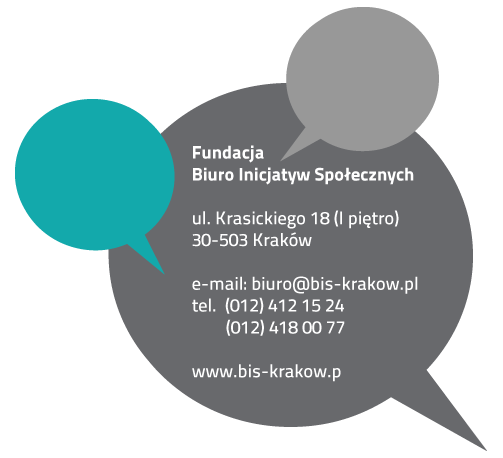 